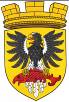 МУНИЦИПАЛЬНОЕ ОБРАЗОВАНИЕ«ЕЛИЗОВСКОЕ ГОРОДСКОЕ ПОСЕЛЕНИЕ»Собрание депутатов Елизовского городского поселенияВТОРОЙ СОЗЫВ,  СОРОК СЕДЬМАЯ СЕССИЯРЕШЕНИЕ № 928г. Елизово                                                                                                           21 июня 2016 года       Заслушав доклад председателя постоянной комиссии Собрания депутатов Елизовского городского поселения по рассмотрению поправок в Устав Елизовского городского поселения, по депутатской этике, регламенту и процедурным вопросам Д.О.Мамченкова, принимая во внимание рекомендации публичных слушаний, прошедших 02 июня 2016 года, руководствуясь Федеральным законом от 06.10.2003 №131-ФЗ «Об общих принципах организации местного самоуправления в Российской Федерации», Уставом Елизовского городского поселения,Собрание депутатов Елизовского городского поселенияРЕШИЛО: Принять муниципальный нормативный правовой акт – Решение о внесении изменений в Устав Елизовского городского поселения.Направить Решение о внесении изменений в Устав Елизовского городского поселения Главе Елизовского городского поселения для подписания и представления на государственную регистрацию в Управление Министерства юстиции Российской Федерации по Камчатскому краю в установленном федеральным законодательством порядке.Глава Елизовского городского поселения –председатель Собрания депутатовЕлизовского городского поселения             		              А.А. Шергальдин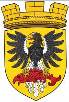 ЕЛИЗОВСКИЙ МУНИЦИПАЛЬНЫЙ РАЙОНМУНИЦИПАЛЬНОЕ ОБРАЗОВАНИЕ«ЕЛИЗОВСКОЕ ГОРОДСКОЕ ПОСЕЛЕНИЕ»Муниципальный нормативный правовой акт –РЕШЕНИЕот 21 июня 2016 года № 268-НПАО внесении изменений в Устав Елизовского городского поселенияПринято Решением Собрания депутатов Елизовского городского поселенияот 21 июня 2016 года № 928Статья 1. Внести в Устав Елизовского городского поселения следующие изменения:В пункте 5 части 3.4 статьи 46 слова «Российской Федерации;» заменить словами «Российской Федерации. Муниципальный служащий, сдавший подарок, полученный им в связи с протокольным мероприятием, со служебной командировкой или с другим официальным мероприятием, может его выкупить в порядке, устанавливаемом нормативными правовыми актами Российской Федерации;».	Статья 2. Решение о внесении изменений в Устав Елизовского городского поселения вступает в силу после его государственной регистрации и официального опубликования (обнародования).Глава Елизовского городского поселения	                                          А.А. Шергальдин№ 268-НПА от « 21 » июня 2016 года